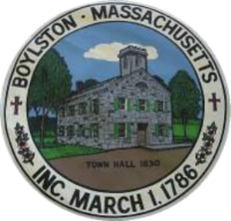 Master Plan Steering Committee MeetingMeeting of the Master Plan Steering CommitteeWednesday, August 10, 20225:00 to 7:00 P.M.This meeting is being held remotely per Governor Baker’s Order of March 12, 2020.To join the meeting, please use link below: https://us02web.zoom.us/j/86703866375?pwd=cStZZStjcWpscEVubkVtditJZkE1UT09 Or One tap mobile: US: +16465588656 (Access Code 86703866375#)Or Telephone: Dial (for higher quality, dial a number based on your current location): 	+1 646 558 8656 United States (New York)        +1 253 215 8782 United States (Tacoma)       	+1 301 715 8592 United States (Washington DC)        	+1 312 626 6799 United States (Chicago)        	+1 346 248 7799 United States (Houston)        	+1 669 900 9128 United States (San Jose)Meeting ID: 867 0386 6375Access Code: 220216AGENDACall to Order Approval of Meeting Minutes from June 8, 2022CMRPC progress reportStrategy for soliciting feedback on draft chapters Other business not reasonably anticipated Next meeting date Adjournment